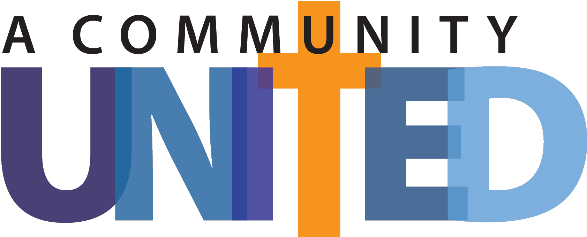 FAMILY NAME ADDRESS CITY, STATE ZIP Dear (INSERT NAME),Grace and peace be with you all. I pray that this letter finds you in good health and high spirits, basking in the love and blessings of our Lord Jesus Christ.Faith, dear friends, is the bedrock upon which our community is built. It is through our unwavering faith in God that we find the strength to face the challenges that come our way, and it is through faith that we discover a boundless well of hope. As we gather in worship and prayer, we are drawn closer to the divine, and our bonds with one another grow deeper. In these sacred moments, we are nourished by the Word and the Eucharist, fortifying us to fulfill our calling as disciples of Christ.Our calling extends beyond mere words and prayers, however; it beckons us to action. Just as our Savior selflessly served others, we, too. are called to reach out to the vulnerable, to bring comfort to the afflicted, and to ignite hope in the hearts of the despairing. Through acts of service, we become living vessels of Christ's love, transforming lives and making a tangible difference in our world.As faithful stewards, we recognize that everything we possess is a gift bestowed upon us by our benevolent Father. Our time, talents, and resources are meant to be used wisely and generously for the glory of God and the well-being of our community. Thus, we are not only tasked with caring for our Church but also with tending to the needs of the marginalized, extending compassion and justice to all who are in need.In essence, our lives are a sacred mission, a purposeful journey to be witnesses of the Gospel in every aspect of our existence. As Catholics, we are called to spread the love and truth of Christ, to be agents of healing and reconciliation, and to build a society rooted in justice and compassion. Our mission is not confined to the boundaries of our parish but extends to our homes, workplaces, and every encounter we have with our fellow human beings.Therefore, my dear parishioners, I humbly invite you to prayerfully consider increasing your weekly contribution to our parish's Offertory. By increasing your giving, you can help strengthen our faith community, enhance the services we provide to those in need, amplify our stewardship initiatives, and expand the reach of our mission.  I kindly ask you to indicate your new commitment on the enclosed sheet and bring it to Mass on (INSERT COMMITMENT WEEKEND) or mail it to the parish office. Your support will help us better plan and allocate our resources for the ministries and initiatives we undertake as a community united in faith.Yours in Christ,Signature(INSERT CHURCH ADDRESS)